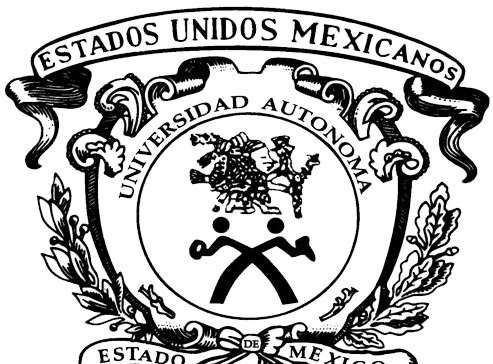 GUÍA 5-REPOSICIÓN DE CERTIFICADO DE SERVICIO SOCIALLa reposición del Certificado de Servicio Social es aplicable en los siguientes casos:Corrección.Extravío.Deterioro o sin fotografía.DOCUMENTACIÓN REQUERIDA PARA CADA OPCIÓN:Por Corrección: Entregar original del Certificado de Servicio Social.Por Extravío:Copia fotostática del certificado de servicio social. De no contar con ella deberá quedar asentado en el acta administrativa que se  indica a continuación.Acta administrativa donde se registren los hechos, emitida por autoridad competente (Abogado General de la Universidad Autónoma del Estado de México, Fiscalía General de Justicia del Estado de México o Síndico Municipal).Por Deterioro o sin fotografía: Entregar original del Certificado de Servicio Social, en  las condiciones en que se encuentre.PARA TODOS LOS CASOS:Descargar el “Formato 6: Solicitud del Certificado”, en algunos de los siguientes enlaces que se muestra a       continuación:-http://www.fca.uaemex.mx/departamentos/coordinacion-de-vinculacion/servicio-social.html Registrar en el citado formato la información que se solicita observando las siguientes indicaciones:En el título “A QUIEN CORRESPONDA” no realizar ningún cambio.En el apartado “TIPO DE SOLICITUD” marcar el recuadro “Reposición”, como se  muestra a continuación:En caso de “CORRECCIÓN, en el apartado “ZONA DE REPOSICIÓN” se deberá  especificar en “DICE” el texto que se debe modificar, tal y como aparece actualmente y en “DEBE DECIR” el texto correcto.En el recuadro “VALIDACIÓN DE EL/LA RESPONSABLE DE SERVICIO SOCIAL”, anotar los datos que se muestran a continuación:L.C. Jaqueline Campuzano PánfiloCoordinadora de Extensión y Vinculación de laFacultad de Contaduría y AdministraciónNota: El Formato 6: Solicitud del Certificado deberá de entregarse en dos tantos.REQUISITOS:Recibo de pago para Certificado de Servicio Social y hoja de referencia  para cubrir el pago de derechos, la cual es generada por el Departamento de Control Escolar.4 fotografías, considerando las siguientes características: Tamaño ovalo mignon. Fondo blanco con retoque.Papel fotográfico mate de 230 gramos con retoque.Rostro de frente.Usar ropa formal en tonos claros y sin lentes.Hombres: Camisa, no barba ni cabello largo. Si se desea usar saco y corbata también deberán ser en tonos claros.Mujeres: Blusa sin escotes amplios, cabello recogido, sin fleco (rostro descubierto) y accesorios pequeños.Nota: Las fotografías no deben ser instantáneas, escaneadas, ni recortadas. TIPO DE SOLICITUD  Primera emisión (	)*Reposición: ( X )*ZONA DE REPOSICIÓN*ZONA DE REPOSICIÓNDice:Debe decir: